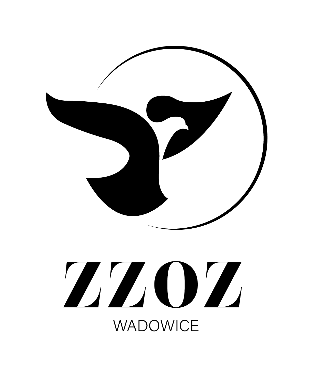            Zespół Zakładów Opieki Zdrowotnej w Wadowicach
                ul. Karmelicka 5, 34-100 Wadowice                  www.zzozwadowice.pl, email: sekretariat@zzozwadowice.plZałącznik nr 1 Opis przedmiotu zamówieniaPrzedmiotem zamówienia jest dostawa artykułów czystościowych dla ZZOZ  w Wadowicach.Niespełnienie jakiegokolwiek parametru będzie skutkowało odrzuceniem oferty.LpNazwa asortymentujm.Ilość1Pianka myjąco- pielęgnująca do szybkiego i wydajnego oczyszczania silnie zabrudzonych części ciała przy dolegliwościach związanych z nietrzymaniem moczu, stolca, bez użycia wody. Do oczyszczania i pielęgnacji skóry sklonnej do podrażnień. Produkt przebadany dermatologicznie. Hypoalergiczny. W składzie preparatu:  biokompleks lniany, pantenol, kwas mlekowy, oliwa z oliwek, środek pochłaniający zapach moczu. Wielkość opakowania min. 500 mlszt550